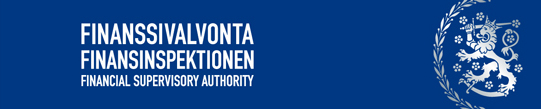 	luottamuksellinen 	versio 1.0				HÄIRIÖILMOITUSLomaketta suositellaan käytettäväksi ilmoitettaessa Finanssivalvonnalle määräysten ja ohjeiden 6/2015 luvun 10.1.3 mukaiset häiriöt. Lomake toimitetaan Finanssivalvonnalle sähköpostitse osoitteeseen hairio(at)finanssivalvonta.fi. Mikäli raportointivelvollinen ei käytä tätä lomaketta, lomakkeen tiedot tulisi ilmoittaa raportointivelvollisen omassa ilmoituspohjassa.IlmoitustyyppiRaportoijaHäiriöSelitteet häiriön syilleHäiriön syyksi ilmoitetaan häiriön esisijainen aiheuttaja. Esimerkiksi inhimillinen virhe voi johtaa useampaan eri virheeseen mutta häiriön ensisijaisena syynä on ollut inhimillinen virhe joka merkitään lomakkeeseen. Haittaohjelmahyökkäys: Haittaohjelma on asiakkaan laitteella tai valvottavan järjestelmässä. Inhimillinen virhe: Häiriö aiheutuu henkilön tahattomasta virheestä.  Kapasiteettiongelma: Tehtävälle varatut resurssit ovat riittämättömät (esimerkiksi palvelimen suorituskyky riittämätön).Laiterikko: Häiriö aiheutuu laitteen vioittumisesta (esimerkiksi palvelin tai reititin)Muu syy: Häiriö aiheutuu jostakin muusta kuin tässä luetelluista syistä.Ohjelmointivirhe: Ohjelmointivirhe on varusohjelmassa tai sovellusohjelmassa. Palvelunestohyökkäys: Palvelunestohyökkäyksellä lamautetaan verkkopalvelu niin, että palvelu ei ole käytettävissä tai muutoin ei toimi normaalisti. Muista hyökkäystyypeistä poiketen tavoitteena ei ole järjestelmään tunkeutuminen, vaan sen toiminnan häiritseminen.Phishing: Verkkourkinta eli tietojenkalastelu, pyritään saamaan oikeudettomasti luottamuksellista tietoa esiintymällä tiedon saantiin oikeuttavana tahona. Prosessivirhe: Prosessi poikkeaa suunnitellusta (esimerkiksi manuaalinen työvaihe toteutetaan prosessin vastaisesti). Tietojärjestelmään murtautuminen: Oikeudeton taho on päässyt sisään tietojärjestelmään.Tietokantavirhe: Häiriö aiheutuu tietokannassa ilmenneestä virheestä (esimerkiksi tietokannalle varattu tila loppunut).Ulkoinen häiriö: Häiriö aiheutuu ulkopuolisesta syystä (esimerkiksi lakko, sähkökatkos, ryöstö).  Uusi ilmoitus pvm       Täydennys ilmoitukseen pvm               Yhtiön nimi:      Ilmoittajan nimi ja puh:      AjankohtaHäiriö alkoi (pvm ja klo):         Häiriö alkoi (pvm ja klo):         Häiriö alkoi (pvm ja klo):         Häiriö alkoi (pvm ja klo):         Häiriö alkoi (pvm ja klo):         Häiriö alkoi (pvm ja klo):         Häiriö alkoi (pvm ja klo):         Häiriö havaittiin (pvm ja klo):      Häiriö havaittiin (pvm ja klo):      Häiriö havaittiin (pvm ja klo):      Häiriö havaittiin (pvm ja klo):      Häiriö havaittiin (pvm ja klo):      Häiriö havaittiin (pvm ja klo):      Häiriö havaittiin (pvm ja klo):      AjankohtaHäiriö päättyi (pvm ja klo):      Häiriö päättyi (pvm ja klo):      Häiriö päättyi (pvm ja klo):      Häiriö päättyi (pvm ja klo):      Häiriö päättyi (pvm ja klo):      Häiriö päättyi (pvm ja klo):      Häiriö päättyi (pvm ja klo):      Häiriön syy Inhimillinen virhe Inhimillinen virhe Inhimillinen virhe Inhimillinen virhe Laiterikko  Laiterikko  Laiterikko  Laiterikko  Laiterikko  Laiterikko  Tietokantavirhe  Tietokantavirhe  Tietokantavirhe  Tietokantavirhe Häiriön syy Phishing Phishing Phishing Phishing Tietojärjestelmään        murtautuminen Tietojärjestelmään        murtautuminen Tietojärjestelmään        murtautuminen Tietojärjestelmään        murtautuminen Tietojärjestelmään        murtautuminen Tietojärjestelmään        murtautuminen Kapasiteettiongelma Kapasiteettiongelma Kapasiteettiongelma KapasiteettiongelmaHäiriön syy Palvelunestohyökkäys Palvelunestohyökkäys Palvelunestohyökkäys Palvelunestohyökkäys Haittaohjelmahyökkäys Haittaohjelmahyökkäys Haittaohjelmahyökkäys Haittaohjelmahyökkäys Haittaohjelmahyökkäys Haittaohjelmahyökkäys Ulkoinen häiriö Ulkoinen häiriö Ulkoinen häiriö Ulkoinen häiriöHäiriön syy Ohjelmointivirhe Ohjelmointivirhe Ohjelmointivirhe Ohjelmointivirhe Prosessivirhe Prosessivirhe Prosessivirhe Prosessivirhe Prosessivirhe Prosessivirhe Muu syy Muu syy Muu syy Muu syyHäiriön syyJohtuiko häiriö laitteistojen tai ohjelmistojen muutoksista (esim. version vaihdos)?  Kyllä  Ei Johtuiko häiriö laitteistojen tai ohjelmistojen muutoksista (esim. version vaihdos)?  Kyllä  Ei Johtuiko häiriö laitteistojen tai ohjelmistojen muutoksista (esim. version vaihdos)?  Kyllä  Ei Johtuiko häiriö laitteistojen tai ohjelmistojen muutoksista (esim. version vaihdos)?  Kyllä  Ei Johtuiko häiriö laitteistojen tai ohjelmistojen muutoksista (esim. version vaihdos)?  Kyllä  Ei Johtuiko häiriö laitteistojen tai ohjelmistojen muutoksista (esim. version vaihdos)?  Kyllä  Ei Johtuiko häiriö laitteistojen tai ohjelmistojen muutoksista (esim. version vaihdos)?  Kyllä  Ei Johtuiko häiriö laitteistojen tai ohjelmistojen muutoksista (esim. version vaihdos)?  Kyllä  Ei Johtuiko häiriö laitteistojen tai ohjelmistojen muutoksista (esim. version vaihdos)?  Kyllä  Ei Johtuiko häiriö laitteistojen tai ohjelmistojen muutoksista (esim. version vaihdos)?  Kyllä  Ei Johtuiko häiriö laitteistojen tai ohjelmistojen muutoksista (esim. version vaihdos)?  Kyllä  Ei Johtuiko häiriö laitteistojen tai ohjelmistojen muutoksista (esim. version vaihdos)?  Kyllä  Ei Johtuiko häiriö laitteistojen tai ohjelmistojen muutoksista (esim. version vaihdos)?  Kyllä  Ei Johtuiko häiriö laitteistojen tai ohjelmistojen muutoksista (esim. version vaihdos)?  Kyllä  Ei Häiriön kuvausHäiriön vaikutus Yksityisasiakkaiden verkkopalvelut  Yksityisasiakkaiden verkkopalvelut  Yksityisasiakkaiden verkkopalvelut  Yritysasiakkaiden verkkopalvelut  Yritysasiakkaiden verkkopalvelut  Yritysasiakkaiden verkkopalvelut  Yritysasiakkaiden verkkopalvelut  Yritysasiakkaiden verkkopalvelut  Yritysasiakkaiden verkkopalvelut  Yritysasiakkaiden verkkopalvelut  Yritysasiakkaiden verkkopalvelut  Verkkosivut Verkkosivut VerkkosivutHäiriön vaikutus Tietojen paljastuminen asiattomille  Tietojen paljastuminen asiattomille  Tietojen paljastuminen asiattomille  Muu väärinkäyttö  Muu väärinkäyttö  Muu väärinkäyttö  Muu väärinkäyttö  Muu väärinkäyttö  Muu väärinkäyttö  Muu väärinkäyttö  Muu väärinkäyttö  Maksuliikenne Maksuliikenne MaksuliikenneHäiriön vaikutus Neuvonta- /puhelinpalvelut  Neuvonta- /puhelinpalvelut  Neuvonta- /puhelinpalvelut  Usea palvelukanava Usea palvelukanava Usea palvelukanava Usea palvelukanava Usea palvelukanava Usea palvelukanava Usea palvelukanava Usea palvelukanava Muu palvelu/toiminto Muu palvelu/toiminto Muu palvelu/toimintoHäiriön vaikutus Konttorit Konttorit KonttoritHäiriön laajuusMihin palveluihin häiriö vaikutti? Kuinka laaja vaikutus häiriöillä oli asiakkaisiin ja muihin toimijoihin? (esim. asiakkaiden  lkm)Mihin palveluihin häiriö vaikutti? Kuinka laaja vaikutus häiriöillä oli asiakkaisiin ja muihin toimijoihin? (esim. asiakkaiden  lkm)Mihin palveluihin häiriö vaikutti? Kuinka laaja vaikutus häiriöillä oli asiakkaisiin ja muihin toimijoihin? (esim. asiakkaiden  lkm)Mihin palveluihin häiriö vaikutti? Kuinka laaja vaikutus häiriöillä oli asiakkaisiin ja muihin toimijoihin? (esim. asiakkaiden  lkm)Mihin palveluihin häiriö vaikutti? Kuinka laaja vaikutus häiriöillä oli asiakkaisiin ja muihin toimijoihin? (esim. asiakkaiden  lkm)Mihin palveluihin häiriö vaikutti? Kuinka laaja vaikutus häiriöillä oli asiakkaisiin ja muihin toimijoihin? (esim. asiakkaiden  lkm)Mihin palveluihin häiriö vaikutti? Kuinka laaja vaikutus häiriöillä oli asiakkaisiin ja muihin toimijoihin? (esim. asiakkaiden  lkm)Mihin palveluihin häiriö vaikutti? Kuinka laaja vaikutus häiriöillä oli asiakkaisiin ja muihin toimijoihin? (esim. asiakkaiden  lkm)Mihin palveluihin häiriö vaikutti? Kuinka laaja vaikutus häiriöillä oli asiakkaisiin ja muihin toimijoihin? (esim. asiakkaiden  lkm)Mihin palveluihin häiriö vaikutti? Kuinka laaja vaikutus häiriöillä oli asiakkaisiin ja muihin toimijoihin? (esim. asiakkaiden  lkm)Mihin palveluihin häiriö vaikutti? Kuinka laaja vaikutus häiriöillä oli asiakkaisiin ja muihin toimijoihin? (esim. asiakkaiden  lkm)Mihin palveluihin häiriö vaikutti? Kuinka laaja vaikutus häiriöillä oli asiakkaisiin ja muihin toimijoihin? (esim. asiakkaiden  lkm)Mihin palveluihin häiriö vaikutti? Kuinka laaja vaikutus häiriöillä oli asiakkaisiin ja muihin toimijoihin? (esim. asiakkaiden  lkm)Mihin palveluihin häiriö vaikutti? Kuinka laaja vaikutus häiriöillä oli asiakkaisiin ja muihin toimijoihin? (esim. asiakkaiden  lkm)KorjaustoimenpiteetMillä toimenpiteillä häiriö korjattiin?Millä toimenpiteillä häiriö korjattiin?Millä toimenpiteillä häiriö korjattiin?Millä toimenpiteillä häiriö korjattiin?Millä toimenpiteillä häiriö korjattiin?Millä toimenpiteillä häiriö korjattiin?Millä toimenpiteillä häiriö korjattiin?Millä toimenpiteillä häiriö korjattiin?Millä toimenpiteillä häiriö korjattiin?Millä toimenpiteillä häiriö korjattiin?Millä toimenpiteillä häiriö korjattiin?Millä toimenpiteillä häiriö korjattiin?Millä toimenpiteillä häiriö korjattiin?Millä toimenpiteillä häiriö korjattiin?Aiheutuneet vahingotArvio vahingoista, esim. euromääräiset kustannukset, työtunnit ja maksettavat korvaukset?Arvio vahingoista, esim. euromääräiset kustannukset, työtunnit ja maksettavat korvaukset?Arvio vahingoista, esim. euromääräiset kustannukset, työtunnit ja maksettavat korvaukset?Arvio vahingoista, esim. euromääräiset kustannukset, työtunnit ja maksettavat korvaukset?Arvio vahingoista, esim. euromääräiset kustannukset, työtunnit ja maksettavat korvaukset?Arvio vahingoista, esim. euromääräiset kustannukset, työtunnit ja maksettavat korvaukset?Arvio vahingoista, esim. euromääräiset kustannukset, työtunnit ja maksettavat korvaukset?Arvio vahingoista, esim. euromääräiset kustannukset, työtunnit ja maksettavat korvaukset?Arvio vahingoista, esim. euromääräiset kustannukset, työtunnit ja maksettavat korvaukset?Arvio vahingoista, esim. euromääräiset kustannukset, työtunnit ja maksettavat korvaukset?Arvio vahingoista, esim. euromääräiset kustannukset, työtunnit ja maksettavat korvaukset?Arvio vahingoista, esim. euromääräiset kustannukset, työtunnit ja maksettavat korvaukset?Arvio vahingoista, esim. euromääräiset kustannukset, työtunnit ja maksettavat korvaukset?Arvio vahingoista, esim. euromääräiset kustannukset, työtunnit ja maksettavat korvaukset?Toimenpiteet häiriön välttämiseksi tulevaisuudessa Miten samanlainen häiriö estetään jatkossa? Milloin korjaavat toimenpiteet toteutettiin tai koska ne on tarkoitus toteuttaa?      Miten samanlainen häiriö estetään jatkossa? Milloin korjaavat toimenpiteet toteutettiin tai koska ne on tarkoitus toteuttaa?      Miten samanlainen häiriö estetään jatkossa? Milloin korjaavat toimenpiteet toteutettiin tai koska ne on tarkoitus toteuttaa?      Miten samanlainen häiriö estetään jatkossa? Milloin korjaavat toimenpiteet toteutettiin tai koska ne on tarkoitus toteuttaa?      Miten samanlainen häiriö estetään jatkossa? Milloin korjaavat toimenpiteet toteutettiin tai koska ne on tarkoitus toteuttaa?      Miten samanlainen häiriö estetään jatkossa? Milloin korjaavat toimenpiteet toteutettiin tai koska ne on tarkoitus toteuttaa?      Miten samanlainen häiriö estetään jatkossa? Milloin korjaavat toimenpiteet toteutettiin tai koska ne on tarkoitus toteuttaa?      Miten samanlainen häiriö estetään jatkossa? Milloin korjaavat toimenpiteet toteutettiin tai koska ne on tarkoitus toteuttaa?      Miten samanlainen häiriö estetään jatkossa? Milloin korjaavat toimenpiteet toteutettiin tai koska ne on tarkoitus toteuttaa?      Miten samanlainen häiriö estetään jatkossa? Milloin korjaavat toimenpiteet toteutettiin tai koska ne on tarkoitus toteuttaa?      Miten samanlainen häiriö estetään jatkossa? Milloin korjaavat toimenpiteet toteutettiin tai koska ne on tarkoitus toteuttaa?      Miten samanlainen häiriö estetään jatkossa? Milloin korjaavat toimenpiteet toteutettiin tai koska ne on tarkoitus toteuttaa?      Miten samanlainen häiriö estetään jatkossa? Milloin korjaavat toimenpiteet toteutettiin tai koska ne on tarkoitus toteuttaa?      Miten samanlainen häiriö estetään jatkossa? Milloin korjaavat toimenpiteet toteutettiin tai koska ne on tarkoitus toteuttaa?      Häiriön vakavuus oman toiminnan kannalta  vähäinen (1) lievä (2) lievä (2) lievä (2) lievä (2)  kohtalainen (3)  kohtalainen (3)  kohtalainen (3) vakava (4) vakava (4) vakava (4) vakava (4) erittäin vakava (5) erittäin vakava (5)Perustelu valitulle vakavuusluokalleTodennäköisyys häiriön toistumiselle erittäin epätodennäköinen(1) erittäin epätodennäköinen(1) epätodennäköinen(2) epätodennäköinen(2) epätodennäköinen(2) epätodennäköinen(2) mahdollinen(3) mahdollinen(3) mahdollinen(3) todennäköinen(4) todennäköinen(4) todennäköinen(4) todennäköinen(4) erittäin todennäköinen(5)Perustelu valitulle todennäköisyys-luokittelulleRaportoituSisäisesti  Mille tahoille?      Sisäisesti  Mille tahoille?      Sisäisesti  Mille tahoille?      Sisäisesti  Mille tahoille?      Sisäisesti  Mille tahoille?      Sisäisesti  Mille tahoille?      Ulkoisesti  Mille tahoille?      Ulkoisesti  Mille tahoille?      Ulkoisesti  Mille tahoille?      Ulkoisesti  Mille tahoille?      Ulkoisesti  Mille tahoille?      Ulkoisesti  Mille tahoille?      Ulkoisesti  Mille tahoille?      Ulkoisesti  Mille tahoille?      Häiriöön liittyviä lisätietoja